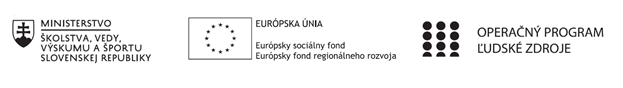 Správa o činnosti pedagogického klubu Príloha:Prezenčná listina zo stretnutia pedagogického klubuPríloha správy o činnosti pedagogického klubuPREZENČNÁ LISTINAMiesto konania stretnutia:	Spojená škola sv. Jána Pavla II.Dátum konania stretnutia:	14.6.2022Trvanie stretnutia: 		14:45 hod.-  16:45 hod.	Zoznam účastníkov/členov pedagogického klubu:Meno prizvaných odborníkov/iných účastníkov, ktorí nie sú členmi pedagogického klubu  a podpis/y:Prioritná osVzdelávanieŠpecifický cieľ1.1.1 Zvýšiť inkluzívnosť a rovnaký prístup ku kvalitnému vzdelávaniu a zlepšiť výsledky a kompetencie detí a žiakovPrijímateľSpojená škola sv. Jána Pavla II.Názov projektuZvýšením gramotnosti k lepšej budúcnosti študentov Gymnázia sv. Jána Pavla II.Kód projektu  ITMS2014+312011V646Názov pedagogického klubu Progres metódy klubDátum stretnutia  pedagogického klubu14.6.2022Miesto stretnutia  pedagogického klubuSpojená škola sv. Jána Pavla II. PopradMeno koordinátora pedagogického klubuMgr. Martin StromkoOdkaz na webové sídlo zverejnenej správyhttps://gympuo.edupage.org/text/?text=text/text104&subpage=3Manažérske zhrnutie:krátka anotácia:V úvode stretnutia sa členovia Progres metódy klubu venovali oboznámeniu sa s témou: Analýza záverov kľúčové slová:analýza metód a predmetov, efektivita vyučovanie, praktické nasadenie, učenie;Hlavné body, témy stretnutia, zhrnutie priebehu stretnutia:Hlavné body stretnutia:1.  Faktory efektivity vyučovacieho procesu2.  Efektívne vyučovacie metódy3.  Kooperácia študentov4.  Pedagogické myslenie v praxi5.  Diskusia a záverV úvode stretnutia sa členovia Progres metódy klubu venovali téme: Analýza záverov.Tému viedol PaedDr. Patrik Sitiarik a členovia klubu sa príležitostne zapájali otázkami a informáciami z vlastných skúseností, ktoré už využívali  v rámci vyučovacieho procesu, z dôvodu bližšieho ozrejmenia si problematiky. Cieľom stretnutia bolo pripomenúť si rôzne metódy vyučovania s cieľom zefektívniť  vyučovací proces,  prijímanie poznatkov u žiakov, ako aj prehĺbiť ich samostatnosť v práci.Hľadanie odpovedí na dané otázky bol hlavným bodom stretnutia nášho klubu.Faktory efektivity vyučovacieho procesu1. činitele efektívnosti vyučovacieho procesu súvisiace so žiakovou osobnosťou® efektívnosť vyučovacieho procesu ovplyvňuje predovšetkým to, či žiaci presne vnímajú to, čo sa robí na vyučovacej hodine, či tomu venujú sústredenú pozornosť® nestačí sa dívať, treba vidieť, nestačí počúvať, treba počuť, vnem si treba uvedomiť; informácie sa musia dostať do žiakovej psychiky® nie je vhodné hovoriť o dobrej alebo zlej pozornosti, ale skôr o tom, či sa niečomu venovala náležitá pozornosť® pozornosť žiaka vzbudzujú a aktivitu jeho psychiky vyvolávajú predovšetkým tie podnety, ktoré uspokojujú jeho potrebu informácie, jeho záujmy, umožňujú mu dosiahnuť úspech, vytýčené ciele; vyvolávajú ju aj informácie, ktoré sú pre žiaka nové, zaujímavé, užitočné, dôležité, prekvapivé® pozitívne pôsobí aj zmena pedagogických situácií a činnosti vôbec, aby nedošlo k predčasnej únave; pozornosť udržiava aj informácia o dosiahnutých výsledkoch činnosti, zameranosť žiaka v jeho učebnej činnosti, jeho postoje, intenzita učebnej motivácie® pozornosť žiaka zintenzívňuje jeho aktivitu na vyučovaní, ktorá skvalitňuje priebeh i výsledky učenia® motivácia učenia patrí k najdôležitejším činiteľom úspešného učenia sa žiaka na vyučovacej hodine® efektívnosť vyučovacieho procesu významne ovplyvňuje stav práceschopnosti žiakov: ich pracovná (učebná) sviežosť alebo únava® únava je psychofyziologický stav organizmu, zníženie telesnej a psychickej výkonnosti; môže byť objektívna, subjektívna alebo psychická;          2.   Efektívne vyučovacie metódy1) dialogické (diskusné) metódy2) metódy skupinového vyučovania a kooperatívneho učenia3) projektové metódy4) metódy rozvíjajúce kritické myslenie5) prípadové metódy (vrátane situačnej metódy)6) hranie rolí (dramatizácia, inscenačné metódy)7) simulačné metódy8) metóda objavovania a riadeného objavovania9) výskumné metódy10) didaktické hryKooperácia študentovJedným zo základných aspektov úspešného dosahovania cieľov v rámci výchovno vzdelávacieho procesu je použite kooperácie. Kooperácie sa dá preložiť ako spolupráca alebo vzájomná pomoc. V školstve je kooperácie často krát využívaná práve medzi študentami, ktorí prostredníctvom spolupráce vyriešia problém alebo objasnia konkrétnu charakteristiku, či zodpovedajú na položenú otázku. Pri kooperácií je tak vhodné študentov rozdeliť do skupín aby mohla každá skupina pracovať samostatne no minimálny počet v skupine musia byť 2 žiaci.Pedagogické myslenie v praxiUčiteľ musí svoje porozumenie učivu transformovať tak, aby sa stalo zrozumiteľným pre žiakov. Táto transformácia zahŕňa niekoľko krokov:1. Príprava: kritická analýza a interpretácia učiva s ohľadom na vymedzované ciele výučby. 2. Reprezentácia: úvahy o tom, aké reprezentácie učiva (analógie, metafory, príklady, demonštrácie, modely, vysvetlenia, reálne objekty...) 3. Prostriedky: spracovanie reprezentácii učiva do metód a foriem výučby; 4. Modifikácie: prispôsobenie učiva žiakom, zhodnotí a berie do úvahy možné učebných ťažkosti a predstavy žiakov o učive5.Upravuje a diferencuje učivo s ohľadom na jednotlivca.  Diskusia, závery a odporúčania: Téma  nášho  stretnutia klubu Progres metódy bola venovaná Analýze záverov práce.Efektivita vyučovacieho procesu je závislá aj na použití rôznych výchovno-vzdelávacích prostriedkov či vyučovacích metód. Ako pedagogický klub sme zhodnotili, že metódy efektívneho získavania poznatkov, ktorými sme sa zaoberali v tomto školskom roku, sú hlavne metódy aktivizujúce, ktoré podľa nás majú potenciál zatraktívniť a zefektívniť vzdelávanie v škole. Po diskusii sme zhodnotili, že vyučovacie metódy napomáhajú žiakom lepšie poznať kontext a dej a prispievajú tak ku vyššej efektivite vyučovacieho procesu. Je však na pedagógovi, aby si vyučovaciu hodinu v triede prispôsobil podľa vlastného uváženia výberom vhodnej metódy a spôsobu, vzhľadom na prezentovanú tému hodiny.Okrem vyššie spomínaného tieto metódy pomáhajú aj kooperácií študentov. Práca v skupinách si vyžaduje odlišné metódy, inštrukcie, postupy riadenia vyučovacieho procesu v triede.Zhodli sme sa na tom, že moderný pedagóg by mal určite používať viaceré vyučovacie metódy a to komplexne. Zabezpečí si tak vyššiu pozornosť, efektivitu práce a v konečnom dôsledku aj dosiahnutie stanovených cieľov.Vypracoval (meno, priezvisko)PaedDr. Patrik SitiarikDátum14.6.2022PodpisSchválil (meno, priezvisko)Mgr. Martin StromkoDátum14.6.2022PodpisPrioritná os:VzdelávanieŠpecifický cieľ:1.1.1 Zvýšiť inkluzívnosť a rovnaký prístup ku kvalitnému vzdelávaniu a zlepšiť výsledky a kompetencie detí a žiakovPrijímateľ:Spojená škola sv. Jána Pavla II.Názov projektu:Zvýšením gramotnosti k lepšej budúcnosti študentov Gymnázia sv. Jána Pavla II.Kód ITMS projektu:312011V646Názov pedagogického klubu:Progresmetódy klubč.Meno a priezviskoPodpisInštitúcia1.PaedDr. Patrik SitiarikSpojená škola sv. Jána Pavla II.2.Mgr. Lucia PospíšilováSpojená škola sv. Jána Pavla II.3.Mgr. Martin StromkoSpojená škola sv. Jána Pavla II.4.Ing. Anna MichalováSpojená škola sv. Jána Pavla II.č.Meno a priezviskoPodpisInštitúcia